НОВОМИХАЙЛОВСКИЙ,   «МОРСКАЯ» ( на берегу,                                                                                       с бассейном)         Лето 2023Гостиница "Морская" расположена на берегу одной из самых чистых бухт Черноморского побережья Северного Кавказа, в тихом районе прибрежной зоны, в  поселке Новомихайловском. Новомихайловский курорт славится огромными пляжами с золотистым песком и мелкой галькой, а сам поселок окружают живописные холмы. Гостиница создает атмосферу спокойствия и уюта. Три трехэтажных корпуса со столовой, уютный двор с бассейном, детской площадкой, беседкой, мангалом и небольшой автостоянкой. Все номера в гостинице с балконами. В непосредственной близости от гостиницы "Морская" расположены: центр – 2 минуты, кафе, продовольственные магазины, различные аттракционы, ночные дискотеки, водомоторные виды спорта на пляже, рынок, аптека, детский развлекательный центр "Джунгли". К вашим услугам бесплатный интернет Wi-Fi.
Размещение: «Стандарт» 2-х, 3-х  местные, «Семейные» 4-х, 5-ти местны номера  с удобствами (WC, душ, ТВ, холодильник, сплит-система, односпальные или двуспальные кровати, прикроватные тумбочки, шкаф, стулья, туалетный столик, стол, эл. чайник, посуда, прихожая, вешалка, зеркало, балкон, доп. место - кресло-кровать).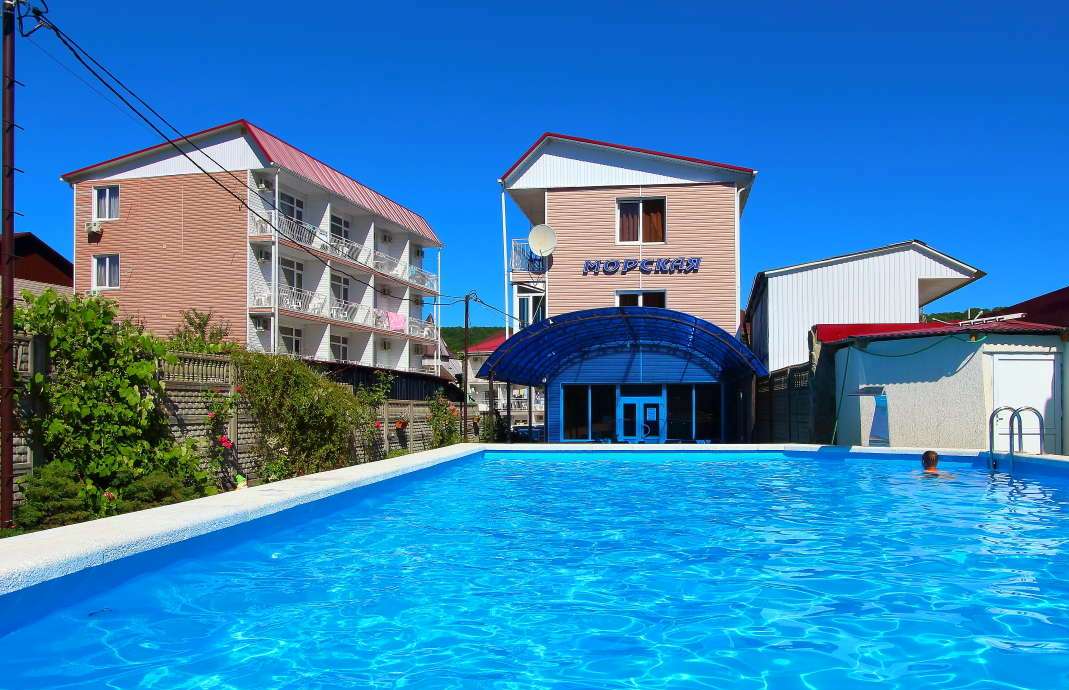 Пляж:  2 мин -  песчаный, мелко-галечный.Питание: в  гостинице есть кухня для самостоятельного приготовления, возможно 3-х разовое питание в столовой  обед в среднем 300 руб. на 1  человека. Дети: до 5 лет  на одном месте с родителями -  6900  руб., до 12 лет скидка на проезд – 200 руб.Стоимость тура на 1 человека (7 ночей)В стоимость входит:  проезд  на  автобусе, проживание в номерах выбранной категории,  сопровождение, страховка от несчастного случая.Курортный сбор за доп. плату.Выезд из Белгорода еженедельно по понедельникам.Хочешь классно отдохнуть – отправляйся с нами в путь!!!!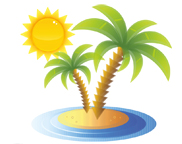 ООО  «Турцентр-ЭКСПО»                                        г. Белгород, ул. Щорса, 64 а,  III этаж                                                                                                            Остановка ТРЦ «Сити Молл Белгородский»     www.turcentr31.ru      т./ф: (4722) 28-90-40;  тел: (4722) 28-90-45;    +7-951-769-21-41РазмещениеЗаездыСТАНДАРТСТАНДАРТСТАНДАРТулучшенныйСТАНДАРТулучшенныйСЕМЕЙНЫЙСЕМЕЙНЫЙДоп. место дети  до 12 лет (кресло-кровать)РазмещениеЗаезды2-х мест.  с удоб.3-х мест.  с удоб.2-х мест.  с удоб.3-х мест.  с удоб.1-но комн. 4-х мест.  с удоб.2-х комн. 5-ти мест.  с удоб.Доп. место дети  до 12 лет (кресло-кровать)29.05.-07.06.1270012000135001250012250114501010005.06.-14.06.1340012600142001370012850125501010012.06.-21.06.1410013200162001470013550131501130019.06.-28.06.1480013800176001560013850135001130026.06.-05.07.1570014700178001680014750144001230003.07.-12.07.1650015200186001765015350150001230010.07.-19.07.1760015500198001795015650154001390017.07.-26.07.1795015700202501840015950156001390024.07.-02.08.1795015700202501840015950156001390031.07.-09.08.1795015700202501840015950156001390007.08.-16.08.1795015700202501840015950156001390014.08.-23.08.1780019900199001795015650154001350021.08.-30.08.1780018900189001735015350150001350028.08.-06.09.1695017400174001620014750138501230004.09.-13.09.1585016900169001580013850131501230011.09.-20.09.1440016400164001460013450125501050018.09.-27.09.13400155001550013800124501185010100